#sxsw #GabrielSantiagoQuintet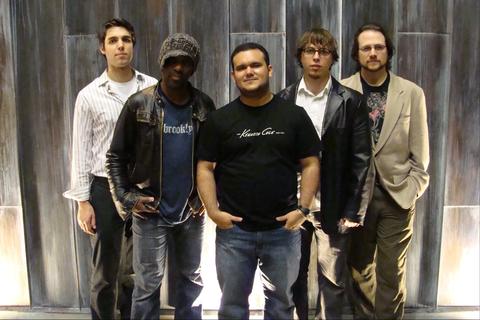 Listen to O Homem e O CacauThe Gabriel Santiago Quintet has been performing extensively in the United States and in Brazil, supporting the album “Gabriel Santiago”, released in 2008 (Brazil) and 2009 (USA). The Quintet recently toured in the United States, and gave concerts and master-classes for High School and University students in different areas of the Country. These performances featured the quintet as guest artists with the High School and University Jazz Ensembles. The group also performed many concerts and festivals since 2008 worldwide. Locally, they have been featured on KUT Radio Station, at The Austin Jazz festival, concerts for the University of Texas, and local Austin Jazz venues. The group has collaborated with The University of Texas Jazz Orchestra, Andre Mehmari, Romero Lubambo, Leah Zeger, and Justin Vasquez among others. A World Tour will follow the release of the 2011 DVD.Gabriel Santiago - Acoustic & Electric Guitars and Vocals 
Born in Brazil (1980), 2010 ASCAP Young Jazz Composer Award Winner, Gabriel Santiago is a Composer/Arranger/ Acoustic and Electric Guitar Player. He is currently living in Austin, Texas, attending the Doctoral Program in Composition at the University of Texas at Austin. Santiago has collaborated with a wide variety of artists such as Esperanza Spalding, Chris Potter, Stefon Harris, Terence Blanchard, Carmen Bradford, André Mehmari, Romero Lubambo, Odair Assad and Gilson Peranzzetta among others. He has been composing music for a wide variety of ensembles, styles and medias including Film, TV, and Internet. His music is fresh and carries all of his influences that go from Brazilian Music to Jazz and Classical Music. He has been featured as a guest artist at Universities and colleges across America like The University of Wisconsin Stevens Point. Along with leading his Quintet, Santiago has been writing and performing with The Gabriel Santiago Jazz Orchestra. The ensemble recently filmed a live concert, which will be released as a DVD in the spring of 2012.Peter Stoltzman – Piano 
A graduate of both Berklee College of Music and the New England Conservatory, and currently a Music & Human Learning Doctoral Student at UT Austin, Peter Stoltzman has been called “a monster jazz piano player” by the late Jack Elliot (music director of the Mancini Institute and the Grammy awards). While quietly releasing 5 independent recordings over the past decade, Stoltzman has cut his teeth as a sideman with jazz luminaries and young lions – performing with Eddie Gomez and Steve Gadd, Ron Westray, Bob Moses, Julian Lage, Justin Vasquez and Yosvanny Terry, among others. Stoltzman has played in the Montreal Jazz Festival, the North Beach, San Jose, and Stanford Jazz Festivals, the Texas and Austin Jazz Festivals, and jazz venues from NYC to Bratislava and Tokyo. With his father, Grammy-winning clarinetist Richard Stoltzman, Peter John has recorded three CDs for BMG, played the Hollywood Bowl, Carnegie Hall, and concert halls around the globe. A uniquely diverse performer, Stoltzman has recorded and toured with folk, rock, funk, drum-n-bass, fusion, Brazilian and Afro-Cuban groups, performed an avant-garde concerto with the Boston Modern Orchestra Project, and even made tracks for Warner Brothers hip-hop artists. Stoltzman currently teaches jazz piano at The University of Illinois at Chicago.Russell Haight – Tenor and Soprano Saxophones & Clarinet 
Originally from New York State, Russell Haight is the Saxophone Professor at Texas State University. He holds a Bachelor’s degree from Rensselaer Polytechnic Institute and Master’s and Doctoral degrees in Saxophone Performance (Jazz emphasis) from The University of Texas at Austin. While in Austin he performed with many of Texas’ top artists, as well as luminaries such as Shelly Berg, Tim Hagans, Kat Edmonson, Carmen Bradford, André Mehmari, Taylor Hicks, Rufus Reid, and George Duke. Prior to joining the faculty at Texas State, Dr. Haight served as Saxophone Professor at Auburn University and as Adjunct Professor of Applied Saxophone at the University of Texas A&M–Kingsville. He maintains a busy schedule as a performer, teacher, and clinician.Wayne Salzmann II – Drums 
Wayne Salzmann II has been playing the drums for over 17 years, and has performed with multiple groups throughout the United States, Europe, and South America. His recording credits include dozens of full-length albums, Television shows, and Hollywood film soundtracks. He is well known for his ability to fit into a wide range of genres, and is one of the most in-demand drummers in Austin, Texas. Recent career highlights include a US Tour with guitarist Eric Johnson. Salzmann has earned his Bachelors and Masters degrees in Music, and is currently on faculty at the University of Texas at Austin as Drum Set Instructor and Director of the Austin Live Music Academy.Patrice Blanchard – Electric Bass 
Currently based in New York City, Patrice Blanchard has been touring extensively in the United States and in multiple countries worldwide for more than 15 years. He has worked with a wide range of artists such as Amy Winehouse, Etta James, Angelique Kidjo, Tony Furtado, Vernon Reid, Steve Coleman, Peter Apfelbaum, Andy Milne and Dapp Theory, David Fiuczynski, Andy Narrell, Joshua Roseman, The Groove Collective, Doc Powell, Pharaoh's daughter, DJ logic, Omar sosa, Bill Kreutzmann and many others.Music Video